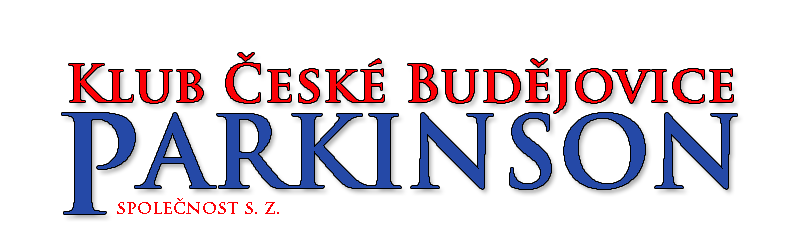 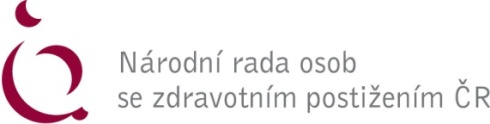 „PARKINSONOVA NEMOC V Oblasti klinických studií“
Tématický seminář pořádanýve spolupráci s Krajským úřadem Jihočeského kraje České Budějovice 11. 5. 2017; Krajský úřad Jihočeského kraje B. Němcové 49/3

Program semináře:10:30 -11:00 hod  	Prezence účastníků11:00 -11:15 hod  	Zahájení Úvodní slovo JUDr. Věra Čížková – odbor zdravotnictví KÚ Jihočeského kraje11:15 - 12:00 hod 	I. Blok přednášky  o problematice Parkinsonovy nemoci v klinických studií - MUDr. Ladislav Pazdera 12:00 - 12:30 hod  	Přestávka	12:30 - 13:30 hod   	II. Blok  přednášky  o problematice Parkinsonovy nemoci v klinických studií s diskuzí - MUDr. Ladislav Pazdera13:30 hod 	 	Závěr 